Plants and Animals - Year 3 Science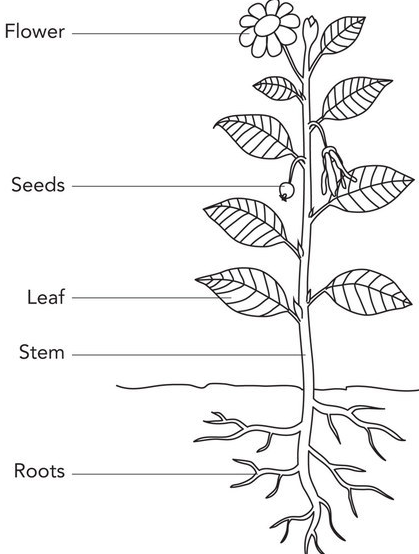 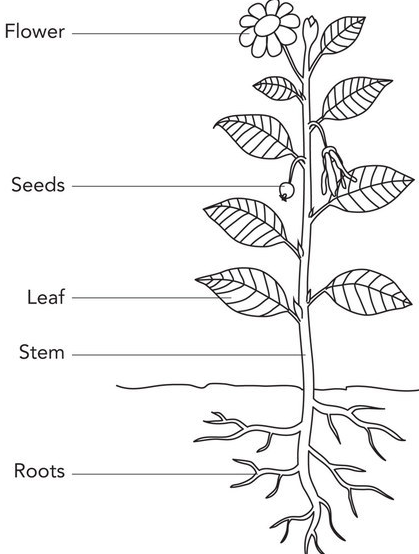 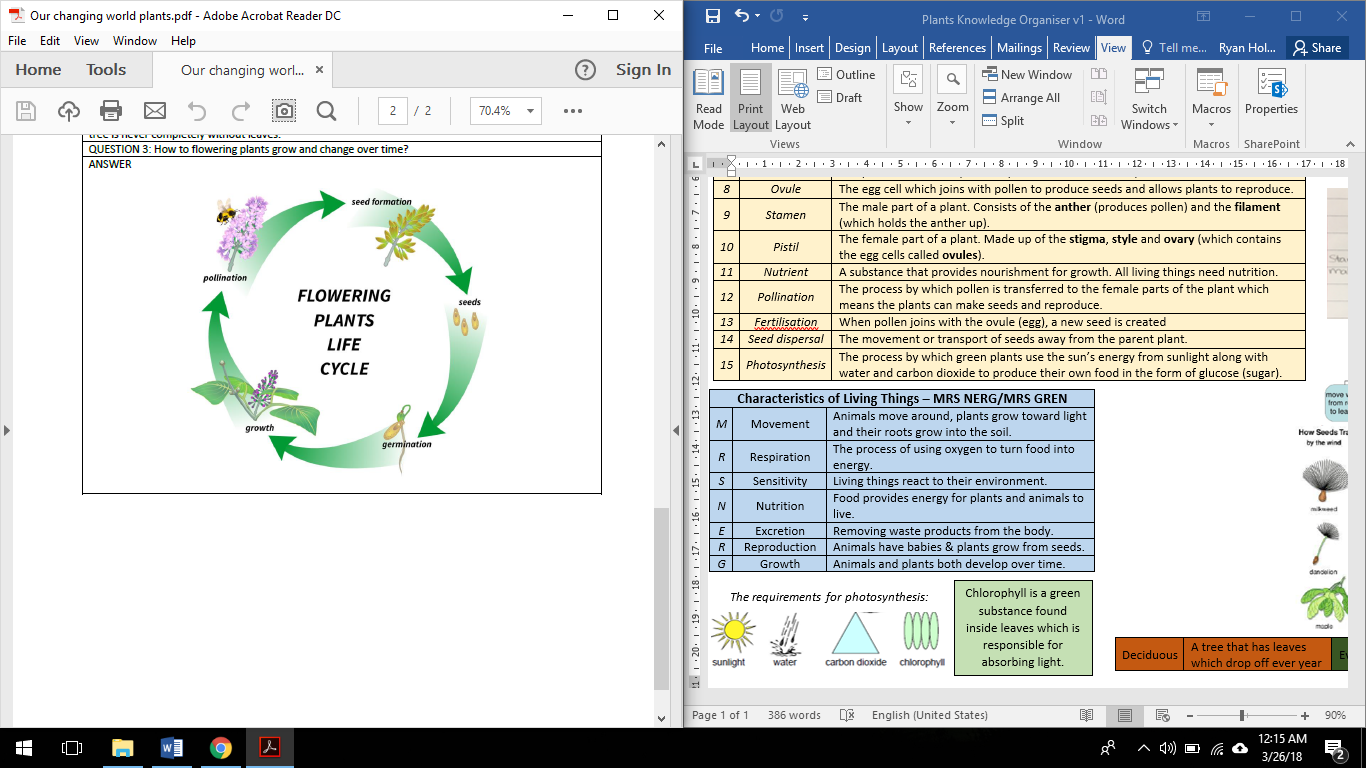 Plants key vocabulary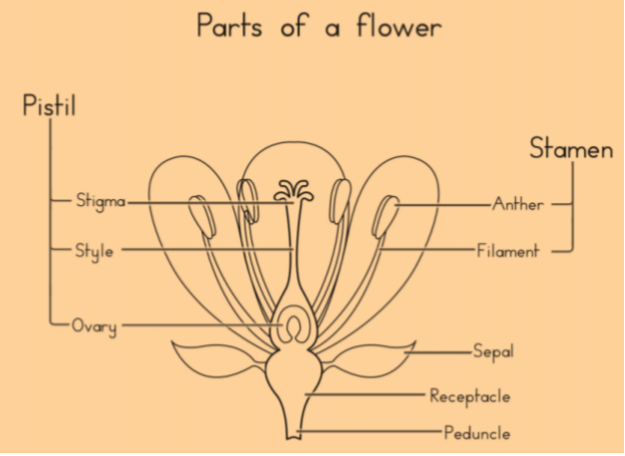 Plants key vocabularyPollenThe product of a male part of a plant which allows it to produce seeds. OvuleThe egg cell which joins with pollen to produce seeds and allows plants to reproduce.Stamen The male part of a plant. Includes the anther (produces pollen) and the filament (which holds the anther up).Pistil The female part of a plant. 
Made up of the stigma, style and ovary (which contains the egg cells called ovules).PollinationThe process where pollen is transferred to the female parts of the plant which means the plants can make seeds and reproduce.FertilisationWhen pollen joins with the ovule (egg), a new seed is created.Seed dispersalThe movement or transportation of seeds away from the plant.Photosynthesis The process by which green plants use the sun’s energy from sunlight along with water and carbon dioxide to produce their own food in the form of glucose (sugar).TranspirationWhen water evaporates from the leaves of a plant causing the plant to draw up more water from the roots.Animals (including humans) get nutrition from what they eat…Animals (including humans) get nutrition from what they eat…CarbohydratesGives us energy.SugarsA type of carbohydrate. Gives us a short burst of energy that does not last. ProteinHelps the body grow and repair itself. FatsProvide us with energy. Some stored in our body is good, too much is bad.FibreHelps us digest our food.Minerals
VitaminsMainly found in fruit and vegetables. They are needed to stay healthy.Iron & CalciumIron – needed for the blood. Calcium keeps bones strong.